ПОСТАНОВЛЕНИЕ «_____» апреля 2022 г.                                                                                              № _______  п. ТаксимоОб утверждении информационного сообщенияпо приватизации муниципального имуществаМО «Муйский район»В соответствии с Федеральным Законом «О приватизации государственного и муниципального имущества» от 21.12.2001г. № 178-ФЗ, Постановлением Правительства РФ от 27.08.2012 № 860 «Об организации и проведении продажи государственного или муниципального имущества в электронной форме», Положением «О порядке и условиях приватизации муниципального имущества муниципального образования «Муйский район», утвержденным Решением Совета депутатов МО «Муйский район» от 29.03.2012г. № 373,  «Прогнозным планом (программой) приватизации муниципального имущества муниципального образования «Муйский район» на 2022 год», утвержденным Решением сессии Совета депутатов МО «Муйский район» от 11.03.2022 г. № 271, Решением «Об условиях приватизации муниципального имущества муниципального образования «Муйский район», утвержденным постановлением администрации муниципального образования «Муйский район» от «___»______________2022  № _____, постановляю:1. Утвердить прилагаемое Информационное сообщение по приватизации муниципального имущества муниципального образования «Муйский район».2. Комиссии по приватизации опубликовать утвержденное информационное сообщение на сайте www.torgi.gov.ru., www.admmsk.ru.3. Контроль за исполнением данного постановления возложить на начальника МКУ «Управление ЖКХ и муниципального имущества» (О.Н. Алесинская).Глава муниципального образования -руководитель администрации                                                                           А.И. КозловА.Ц. ГармаеваСогласовано:Начальник МКУ «Управление ЖКХи муниципального имущества                              О.Н. АлесинскаяЮристУтвержденоПостановлением Главы муниципального образования -руководителя администрации   от «29» апреля 2022 г. № 233___Информационное сообщениепо приватизации муниципального имущества муниципального образования "Муйский район"Настоящее Информационное сообщение подготовлено в соответствии с Решением об условиях приватизации муниципального имущества муниципального образования "Муйский район", утвержденного Постановлением Главы муниципального образования - руководителя администрации МО «Муйский район»  от «29» апреля 2022 № 232.I. ОБЩАЯ ИНФОРМАЦИЯ1. Общие сведения, контакты.Оператор электронной площадки - Организатор торгов (Организатор):ООО «РТС-тендер» (https://www.rts-tender.ru, раздел «Имущество»). Контактный номер телефона: +7 (499) 653-77-00.Адрес электронной почты для вопросов Продавцов и Покупателей о работе на площадке по имущественным торгам: iSupport@rts-tender.ru.Юридический и почтовый адрес: 121151, г. Москва, набережная Тараса Шевченко, д. 23-А.Режим работы площадки и контакт-центра. Площадка работает круглосуточно в штатном режиме.Контакт-центр - с понедельника по пятницу с 5-00 до 19-00 вечера по московскому времени, в выходные и праздничные дни - не работает.Собственник выставляемого на торги имущества – Администрация муниципального образования «Муйский район».Организатор аукциона (Продавец) – Администрация муниципального образования «Муйский район» Республики Бурятия. Место нахождения, почтовый адрес: 671561, Республика Бурятия, Муйский район, п.Таксимо, ул. Советская д.10а. График работы: понедельник – четверг с 9.00 до 17.30, пятница с 9.00 до 12.30, выходные суббота и воскресенье, перерыв с 12.30 до 13.0 по местному времени. Разница с московским временем: +5 часов.Ответственные должностные лица, законные представители Продавца – начальник МКУ «Управление ЖКХ и муниципального имущества» администрации муниципального образования «Муйский район» Алесинская Оксана Николаевна,  e-mail: www.admmsk.ru контактный телефон (830132) 55-2-73.Аналитик-специалист  по управлению и распоряжению муниципальным имуществом МКУ «Управление ЖКХ и муниципального имущества» администрации муниципального образования «Муйский район» Гармаева Александра Цыденовна,  e-mail: www.admmsk.ru контактный телефон (830132) 55-2-99.Ответственное лицо за организацию проведения аукциона, работу с официальными сайтами – начальник МКУ «Управление ЖКХ и муниципального имущества» администрации муниципального образования «Муйский район» Алесинская Оксана Николаевна,  e-mail: www.admmsk.ru контактный телефон (830132) 55-2-73.Способ приватизации – продажа муниципального имущества на аукционе в электронной форме с открытой формой подачи предложений о цене. Предложения о цене муниципального имущества заявляются участниками аукциона в ходе проведения торгов.Работа Продавца и Организатора для проведения имущественных торгов регламентируется следующими нормативными документами:•  Федеральный закон от 29.07.1998 № 135-ФЗ «Об оценочной деятельности в Российской Федерации»;•  Федеральный закон от 21.12.2001 № 178-ФЗ «О приватизации государственного и муниципального имущества»;•  Федеральный закон от 26.07.2006 № 135-ФЗ «О защите конкуренции»;•  Федеральный закон от 01.04.2019 № 45-ФЗ «О внесении изменений в Федеральный закон «О приватизации государственного и муниципального имущества»;•  Земельный кодекс Российской Федерации;•  Постановление Правительства РФ от 27.08.2012 № 860 «Об организации и проведении продажи государственного или муниципального имущества в электронной форме»;•  Постановление Правительства РФ от 26.09.2017 № 1164 «О внесении изменений в некоторые акты Правительства Российской Федерации»;•  Регламент электронной площадки «РТС-тендер» Имущественные торги;•  Соглашение о гарантийном обеспечении;•  Постановление Правительства от 15.05.2019 № 603 «Об установлении дополнительных требований к операторам электронных площадок, перечень которых утвержден Правительством Российской Федерации в соответствии с Федеральным законом «О контрактной системе в сфере закупок товаров, работ, услуг для обеспечения государственных и муниципальных», и функционированию электронных площадок и внесении изменений в Положение об организации и проведение продажи государственного или муниципального имущества в электронной форме».2. Основные термины и определения.Аукцион / электронный аукцион – продажа имущества в электронной форме, открытый по составу участников и по форме подачи предложений о цене.Закрытая часть электронной площадки – раздел электронной площадки, доступ к которому имеют только зарегистрированные на электронной площадке Продавец и участники аукциона, позволяет пользователям получить доступ к информации и выполнять определенные действия.Информационное сообщение/извещение - информация о проведении аукциона в электронной форме. «Личный кабинет» - персональный рабочий раздел на электронной площадке, доступ к которому может иметь только зарегистрированное на электронной площадке лицо путем ввода через интерфейс сайта идентифицирующих данных (имени пользователя и пароля).Лот – имущество, являющееся предметом торгов, реализуемое в ходе проведения одной процедуры продажи (электронного аукциона).Оператор электронной площадки/Организатор торгов – юридическое лицо, владеющее сайтом в информационно-телекоммуникационной сети «Интернет».Открытая часть электронной площадки – раздел электронной площадки, находящийся в открытом доступе, не требующий регистрации на электронной площадке для работы в нём.Официальные сайты торгов - официальный сайт Российской Федерации для размещения информации о проведении торгов (www.torgi.gov.ru), официальный сайт Администрации муниципального образования «Муйский район» Республики Бурятия (www.admmsk.ru) в информационно-телекоммуникационной сети «Интернет».Победитель аукциона – участник электронного аукциона, предложивший наиболее высокую цену имущества.Предмет аукциона – объекты, находящийся в собственности муниципального образования «Муйский район» Республики Бурятия, подлежащий продаже.Претендент - зарегистрированное на Электронной площадке физическое или юридическое лицо, в том числе индивидуальный предприниматель, желающее принять участие в Электронном аукционе и приобрести муниципальное имущество, подавшее в установленном порядке заявку на участие в Электронном аукционе и принимающее на себя обязательство выполнять условия Электронного аукциона.Продавец – организатор аукциона, представитель собственника выставляемого на электронный аукцион имущества.Регистрация на электронной площадке – процедура заполнения персональных данных и присвоения персональных идентификаторов в виде имени и пароля, необходимых для авторизации на электронной площадке, при условии согласия с правилами пользования электронной площадкой.Регламент электронной площадки - правила проведения электронных торгов в электронной форме на Электронной торговой площадке, размещенной в сети Интернет.Сайт – часть информационного пространства в информационно-телекоммуникационной сети «Интернет» (далее – сеть «Интернет»), имеющая уникальное имя (адрес в сети «Интернет»), которую можно посмотреть с любого компьютера, подключенного к сети «Интернет» с помощью специальной программы.Способ приватизации – продажа имущества на аукционе в электронной форме с открытой формой подачи предложений о цене.Участник электронного аукциона – претендент, признанный в установленном порядке действующей комиссией по проведению аукционов по продаже и аренде имущества муниципального образования «Муйский район» Республики Бурятия по итогам рассмотрения заявок и документов, поступивших от претендентов на участие в аукционе, продаже муниципального имущества.Форма торгов (способ приватизации) – аукцион в электронной форме, открытый по составу участников и по форме подачи предложений о цене. «Шаг аукциона» - установленная Продавцом в фиксированной сумме и не изменяющаяся в течение всего электронного аукциона величина, составляющая 5 (пять) процентов начальной цены продажи, на которую в ходе процедуры электронного аукциона его участниками последовательно повышается начальная цена продажи.Электронный аукцион – торги по продаже муниципального имущества, проводимые в виде аукциона, открытого по составу участников и по форме подачи предложений о цене, на котором подача заявок и предложений производится только в электронной форме с помощью электронной площадки.Электронный документ – документ, в котором информация представлена в электронно-цифровой форме, подписанный электронной цифровой подписью лица, имеющего право действовать от имени лица, направившего такой документ. Электронный журнал – электронный документ, в котором Организатором посредством программных и технических средств электронной площадки фиксируется ход проведения процедуры электронного аукциона.Электронная площадка – программно-аппаратный комплекс организационных, информационных и технических решений, обеспечивающих взаимодействие Продавца и Покупателя через электронные каналы связи. Электронный образ документа – документ на бумажном носителе, преобразованный в электронно-цифровую форму путем сканирования с сохранением его реквизитов, заверенный электронной подписью лица, имеющего право действовать от имени лица, направившего такую копию документа.Электронное сообщение / электронное уведомление – любое распорядительное или информационное сообщение, или электронный документ, направляемый пользователями электронной площадки друг другу в процессе работы на электронной площадке.Электронная цифровая подпись (ЭЦП) – информация в электронной форме, которая присоединена к другой информации в электронной форме (подписываемой информации) или иным образом связана с такой информацией и которая используется для определения лица, подписывающего информацию; реквизит электронного документа, предназначенный для защиты данного электронного документа от подделки, полученный в результате криптографического преобразования информации с использованием закрытого ключа электронной подписи и позволяющий идентифицировать владельца сертификата ключа подписи, а также установить отсутствие искажения информации в электронном документе.3. Сведения об объектах продажи.1. Объект приватизации:  Лот № 1: средство транспортное (бывшее в эксплуатации): Автомобиль Ssang Yong Kyron II, год выпуска 2012 г. Обременения - отсутствуют.Сведения о предыдущих торгах – ЭТП «РТС-тендер», процедура №41986, аукцион признан не состоявшимся.Основание проведения торгов: распоряжение Администрации муниципального образования «Муйский район» от 29.04.2022 № 245. 2. Способ приватизации – аукцион.3. Форма подачи участниками аукциона предложений о цене продаваемого объекта приватизации – открытая.4. Начальная цена объекта приватизации с учетом оценки рыночной стоимости, установленной независимым оценщиком в соответствии с федеральным законодательством об оценочной деятельности, назначается: Лот № 1: средство транспортное (бывшее в эксплуатации): Автомобиль Ssang Yong Kyron II, год выпуска 2012 г. 215 000 (Двести пятнадцать тысяч) рублей 00 копеек.Величина повышения начальной цены («шаг аукциона», 5% от начальной цены продажи) – 10750,00 (Десять тысяч семьсот пятьдесят) рублей 00 копеек. Сумма задатка (20% от начальной цены продажи) –43000,00 (Сорок три тысячи) руб. 00 коп.4. Порядок ознакомления с извещением, документами на объект, осмотра имущества.4.1. С извещением можно ознакомиться с даты размещения информационного сообщения до даты окончания срока приема заявок на участие в аукционе на официальных сайтах торгов и на электронной площадке.4.2. Любое лицо независимо от регистрации на электронной площадке вправе направить на электронный адрес Продавца, указанный в извещении, запрос о разъяснении размещенной информации.Такой запрос в режиме реального времени направляется в «личный кабинет» Продавца для рассмотрения при условии, что запрос поступил Продавцу не позднее 5 (пяти) рабочих дней до даты окончания приема заявок на участие в аукционе.В течение 2 (двух) рабочих дней со дня поступления запроса Продавец предоставляет Организатору для размещения в открытом доступе разъяснение с указанием предмета запроса, но без указания лица, от которого поступил запрос.4.3. Любое заинтересованное лицо, независимо от регистрации на электронной площадке со дня начала приема заявок на участие в аукционе вправе осмотреть выставленное на продажу имущество. Запрос на осмотр выставленного на продажу имущества может быть направлен по реквизитам Продавца, указанным в извещении.4.4. С правоустанавливающими документами, документами кадастрового учета и технической инвентаризации на имущество можно ознакомиться в период приема заявок на участие в аукционе, обратившись по реквизитам Продавца, указанным в информационном сообщении.4.5. Документооборот между Претендентами, участниками аукциона, Продавцом и Организатором осуществляется через электронную площадку в форме электронных документов либо электронных образов документов, заверенных ЭЦП лица, имеющего право действовать от имени Претендента, Участника аукциона, Продавца, за исключением договора купли-продажи, который заключается сторонами в простой письменной форме путем составления документа на бумажном носителе.Наличие ЭЦП уполномоченного (доверенного) лица означает, что документы и сведения, поданные в форме электронных документов, направлены от имени Претендента, Участника аукциона, Продавца, Организатора и отправитель несет ответственность за подлинность и достоверность таких документов и сведений. 	II. ОБЩИЕ ПОЛОЖЕНИЯ5. Сроки, время подачи заявок и проведения аукциона.5.1.  Начало регистрации заявок на электронной площадке – 13 мая 2022 года в 07:00 по московскому времени. Место подачи заявок: Электронная площадка РТС-тендер www.rts-tender.ru.5.2.  Окончание регистрации заявок на электронной площадке – 07 июня 2022 года в 07:00 по московскому времени.5.3. Дата определения участников аукциона – 07 июня 2022 года в 10:00 по московскому времени.5.4. Дата поступления задатка: задаток должен поступить в срок до 05 час. 00 мин. по  московскому времени 07 июня 2022 года.5.5.  Дата начала приема предложений по цене от участников аукциона –  07 июня 2022 года в 11:00 по московскому времени.5.6. Дата и время проведения аукциона 09 июня 2022 года в 10 час. 00 мин. по московскому времени.6. Порядок и срок отзыва заявок, внесения изменений в заявку6.1. Претендент вправе не позднее дня окончания приема заявок отозвать заявку путем направления уведомления об отзыве заявки на электронную площадку.6.2. В случае отзыва Претендентом заявки уведомление об отзыве заявки вместе с заявкой в течение одного часа поступает в «личный кабинет» Продавца, о чем Претенденту направляется соответствующее уведомление.6.3. Изменение заявки допускается только путем подачи Претендентом новой заявки в установленные в информационном сообщении сроки о проведении аукциона, при этом первоначальная заявка должна быть отозвана.7. Порядок внесения и возврата задатка.7.1. Для участия в аукционе Претенденты перечисляют задаток в размере 20 процентов начальной цены продажи имущества в срок до 24 часов 08 июня 2022 года (время московское) в соответствии с Регламентом электронной площадки.Реквизиты для внесения задатка: Получатель	ООО «РТС-тендер» Наименование банка	Филиал «Корпоративный» ПАО «Совкомбанк» Расчетный счёт 40702810512030016362 Корр. счёт	30101810445250000360 БИК 044525360 ИНН 7710357167 КПП 773001001 Назначение платежа	Внесение гарантийного обеспечения по Соглашению о внесении гарантийного обеспечения, № аналитического счета _________, без НДС.Задаток для участия в аукционе служит обеспечением исполнения обязательства Победителя аукциона по заключению договора купли-продажи и оплате приобретенного на торгах имущества, вносится единым платежом в соответствии с Регламентом электронной площадки.7.2.  Настоящее информационное сообщение является публичной офертой для заключения договора о задатке в соответствии со статьей 437 ГК РФ, а подача Претендентом заявки и перечисление задатка на счет являются акцептом такой оферты, после чего договор о задатке считается заключенным в установленном порядке.7.3. Задаток возвращается всем Участникам аукциона, кроме Победителя, в течение 5 календарных дней с даты подведения итогов продажи имущества. 7.4. Претендентам, не допущенным к участию в продаже имущества, задаток возвращается в течение 5 календарных дней со дня подписания протокола о признании претендентов участниками.7.5. Задаток, поступивший от Претендента, отозвавшего заявку, возвращается в течение 5 календарных дней со дня поступления уведомления об отзыве заявки. В случае отзыва Претендентом заявки позднее дня окончания приема заявок задаток возвращается в порядке, установленном для претендентов, не допущенных к участию в продаже имущества.7.6. Задаток Победителя аукциона засчитывается в счет оплаты приобретаемого имущества и подлежит перечислению в установленном порядке в бюджет Муйского района Республики Бурятия в течение 5 календарных дней со дня истечения срока, установленного для заключения договора купли-продажи имущества.8. Порядок регистрации на электронной площадке8.1. Для обеспечения доступа к участию в электронном аукционе Претендентам необходимо пройти процедуру регистрации на электронной площадке.8.2. Регистрация на электронной площадке осуществляется без взимания платы.8.3. Регистрации на электронной площадке подлежат Претенденты, ранее не зарегистрированные на электронной площадке или регистрация которых на электронной площадке была ими прекращена.8.4. Регистрация на электронной площадке проводится в соответствии с Регламентом электронной площадки.9. Условия участия, допуска и отказа в допуске к участию в аукционе9.1. Покупателями муниципального имущества могут быть любые физические и юридические лица, за исключением государственных и муниципальных унитарных предприятий, государственных и муниципальных учреждений, а также юридических лиц, в уставном капитале которых доля Российской Федерации, субъектов Российской Федерации и муниципальных образований превышает 25 (двадцать пять) процентов (кроме случаев, предусмотренных статьей 25 Федерального закона № 178-ФЗ), а также за исключением иных случаев ограничения участия лиц, предусмотренных статьей 5 Федерального закона № 178-ФЗ.9.2. Лицо, отвечающее признакам Покупателя и желающее приобрести муниципальное имущество, выставляемое на электронный аукцион (далее – Претендент), обязано осуществить следующие действия:	внести задаток в указанном в настоящем извещении порядке;пройти регистрацию на электронной торговой площадке ООО «РТС-тендер» в соответствии с Регламентом электронной площадки для обеспечения доступа к подаче заявки и дальнейшей процедуре электронного аукциона;заполнить утвержденную постановлением Администрации муниципального образования «Муйский район» Республики Бурятия от 29.04.2022 № 245 форму заявки с приложением электронных образов документов в соответствии с перечнем, указанным в настоящем извещении, предусмотренных Федеральным законом № 178-ФЗ (представлены в Приложении №№ 1, 2, 3 к настоящему извещению) и об оплате задатка. Ответственность за достоверность представленных документов и обязанность доказать свое право на участие в электронном аукционе возлагается на Претендента.9.3. Подача заявки на участие в электронном аукционе осуществляется Претендентом из личного кабинета. Одно лицо имеет право подать только одну заявку на один объект продажи.9.4. Юридические лица дополнительно к заявке представляют:учредительные документы;документ, подтверждающий полномочия руководителя юридического лица на осуществление действий от имени юридического лица (копия решения о назначении этого лица или о его избрании) и в соответствии с которым руководитель юридического лица обладает правом действовать от имени юридического лица без доверенности;документ, содержащий сведения о доле Российской Федерации, субъекта Российской Федерации или муниципального образования в уставном капитале юридического лица (реестр владельцев акций либо выписка из него или заверенное печатью юридического лица (при наличии печати) и подписанное его руководителем письмо) (Приложение № 2);	оформленную в установленном порядке или нотариально заверенную копию доверенности  на осуществление действий от имени претендента (в случае если от имени претендента действует его представитель);опись документов, входящих в состав заявки (Приложение № 3).9.5. Физические лица дополнительно к заявке представляют:документ, удостоверяющий личность (все листы), ИНН, СНИЛС.оформленную в установленном порядке или нотариально заверенную копию доверенности  на осуществление действий от имени претендента (в случае если от имени претендента действует его представитель);опись документов, входящих в состав заявки (Приложение № 3).9.6. Заявки подаются на электронную площадку, начиная с даты начала приема заявок до времени и даты окончания приема заявок, указанных в извещении.9.7. При приеме заявок от Претендентов Организатор обеспечивает конфиденциальность данных о Претендентах и участниках, за исключением случая направления электронных документов Продавцу, регистрацию заявок и прилагаемых к ним документов в журнале приема заявок. В течение одного часа со времени поступления заявки Организатор сообщает Претенденту о ее поступлении путем направления уведомления с приложением электронных копий зарегистрированной заявки и прилагаемых к ней документов.9.8. Претендент не допускается к участию в аукционе по следующим основаниям:9.8.1. представленные документы не подтверждают право Претендента быть Покупателем имущества в соответствии с законодательством Российской Федерации, в том числе с учетом ограничений, установленных частью 2 статьи 66 Гражданского кодекса Российской Федерации.9.8.2. представлены не все документы в соответствии с перечнем, указанным в информационном сообщении о проведении аукциона, или оформление представленных документов не соответствует законодательству Российской Федерации.9.8.3. не подтверждено поступление в установленный срок задатка на счет Продавца.9.8.4. заявка подана лицом, не уполномоченным Претендентом на осуществление таких действий.Перечень указанных оснований отказа Претенденту в участии в аукционе является исчерпывающим.9.9. Информация об отказе в допуске к участию в аукционе размещается на официальных сайтах торгов и в открытой части электронной площадки в срок не позднее рабочего дня, следующего за днем принятия указанного решения.III. ПРОВЕДЕНИЕ ПРОДАЖИ ИМУЩЕСТВА НА АУКЦИОНЕ 10. Рассмотрение заявок.10.1. Для участия в аукционе Претенденты перечисляют задаток в размере 20 процентов начальной цены продажи имущества в счет обеспечения оплаты приобретаемого имущества и заполняют размещенную в открытой части электронной площадки форму заявки с приложением электронных документов в соответствии с перечнем, приведенным в извещении.10.2. В день определения участников аукциона, указанный в извещении, Организатор обеспечивает доступ Продавца к поданным Претендентами заявкам и документам, а также к журналу приема заявок. Решение Продавца о признании Претендентов Участниками аукциона принимается в течение 5 рабочих дней с даты окончания срока приёма заявок.10.3. Продавец в день рассмотрения заявок и документов Претендентов и установления факта поступления задатка подписывает протокол о признании Претендентов Участниками, в котором приводится перечень принятых заявок (с указанием имен (наименований) Претендентов), перечень отозванных заявок, имен (наименований) Претендентов, признанных Участниками, а также имен (наименований) Претендентов, которым было отказано в допуске к участию в аукционе, с указанием оснований такого отказа.10.4. Всем Претендентам, подавшим заявки, не позднее следующего рабочего дня после дня подписания протокола о признании Претендентов Участниками аукциона направляется уведомление о признании их Участниками аукциона или об отказе в признании участниками аукциона с указанием оснований отказа. 10.5. Информация о Претендентах, не допущенных к участию в аукционе, размещается в открытой части электронной площадки и на официальных сайтах торгов.11. Порядок проведения аукциона.11.1. К участию в процедуре продажи имущества допускаются лица, признанные Продавцом Участниками аукциона в соответствии с Федеральным законом № 178-ФЗ.Проведение процедуры аукциона должно состояться не позднее 3-го рабочего дня со дня определения участников аукциона, указанного в извещении.Процедура аукциона проводится в указанные в извещении день и время путем последовательного повышения Участниками начальной цены продажи на величину равную, либо кратную величине «шага аукциона».«Шаг аукциона» устанавливается Продавцом в фиксированной сумме, составляющей не более 5 процентов начальной цены продажи, и не изменяется в течение всего аукциона.11.2. Во время проведения процедуры аукциона Организатор обеспечивает доступ Участников к закрытой части электронной площадки и возможность представления ими предложений о цене имущества.11.3. Со времени начала проведения процедуры аукциона Организатором размещается:в открытой части электронной площадки - информация о начале проведения процедуры аукциона с указанием наименования имущества, начальной цены и текущего "шага аукциона";в закрытой части электронной площадки - помимо информации, указанной в открытой части электронной площадки, также предложения о цене имущества и время их поступления, величина повышения начальной цены ("шаг аукциона"), время, оставшееся до окончания приема предложений о цене имущества.11.4. В течение одного часа со времени начала проведения процедуры аукциона участникам предлагается заявить о приобретении имущества по начальной цене. В случае если в течение указанного времени:поступило предложение о начальной цене имущества, то время для представления следующих предложений об увеличенной на "шаг аукциона" цене имущества продлевается на 10 минут со времени представления каждого следующего предложения. Если в течение 10 минут после представления последнего предложения о цене имущества следующее предложение не поступило, аукцион с помощью программно-аппаратных средств электронной площадки завершается;не поступило ни одного предложения о начальной цене имущества, то аукцион с помощью программно-аппаратных средств электронной площадки завершается. В этом случае временем окончания представления предложений о цене имущества является время завершения аукциона.11.5. Во время проведения процедуры аукциона программными средствами электронной площадки обеспечивается:исключение возможности подачи участником предложения о цене имущества, не соответствующего увеличению текущей цены на величину "шага аукциона";уведомление участника в случае, если предложение этого участника о цене имущества не может быть принято в связи с подачей аналогичного предложения ранее другим участником.11.6. Ход проведения процедуры аукциона фиксируется Организатором в электронном журнале, который направляется Продавцу в течение одного часа со времени завершения приема предложений о цене имущества для подведения итогов аукциона путем оформления протокола об итогах аукциона.11.7. Протокол об итогах аукциона удостоверяет право Победителя на заключение договора купли-продажи имущества, содержит фамилию, имя, отчество или наименование юридического лица - Победителя аукциона, цену имущества, предложенную Победителем, фамилию, имя, отчество или наименование юридического лица - Участника продажи, который сделал предпоследнее предложение о цене такого имущества в ходе продажи, и подписывается Продавцом в течение одного часа с момента получения электронного журнала, но не позднее рабочего дня, следующего за днем подведения итогов аукциона.11.8. Процедура аукциона считается завершенной с момента подписания Продавцом протокола об итогах аукциона. 11.9. Аукцион признается несостоявшимся в следующих случаях:не было подано ни одной заявки на участие либо ни один из Претендентов не признан Участником;принято решение о признании только одного Претендента Участником;ни один из Участников не сделал предложение о начальной цене имущества.11.10. Решение о признании аукциона несостоявшимся оформляется протоколом об итогах аукциона.11.11. В течение одного часа со времени подписания протокола об итогах аукциона Победителю направляется уведомление о признании его Победителем с приложением этого протокола, а также размещается в открытой части электронной площадки следующая информация: наименование имущества и иные позволяющие его индивидуализировать сведения;цена сделки;фамилия, имя, отчество физического лица или наименование юридического лица – Победителя.12. Отмена, внесение изменений в извещение и приостановление аукциона.12.1. Продавец вправе отказаться от проведения аукциона не позднее, чем за 3 (три) дня до даты проведения аукциона. При этом задатки возвращаются Претендентам в течение 5 дней с даты публикации извещения об отказе от проведения аукциона на официальных сайтах торгов, электронной площадке.12.2. Организатор извещает Претендентов об отказе Продавца от проведения аукциона не позднее следующего рабочего дня со дня принятия соответствующего решения путем направления указанного сообщения в «личный кабинет» Претендентов.12.3. Продавец вправе принять решение о внесении изменений в извещение и (или) документацию об аукционе не позднее, чем за 5 (пять) дней до даты окончания срока подачи заявок на участие в аукционе. При этом изменения, внесенные в извещение и (или) документацию об аукционе, размещаются на официальных сайтах торгов в срок не позднее окончания рабочего дня, следующего за датой принятия решения о внесении указанных изменений.12.4. При внесении изменений срок подачи заявок на участие в аукционе продлевается таким образом, чтобы с даты размещения на официальных сайтах торгов внесенных изменений до даты окончания подачи заявок на участие в аукционе составлял не менее 25 (двадцати пяти) дней. При этом Продавец и Организатор не несут ответственность в случае, если Претендент не ознакомился с изменениями, внесенными в извещение и (или) документацию об аукционе, размещенными надлежащим образом.12.5. Организатор приостанавливает проведение продажи имущества в случае технологического сбоя, зафиксированного программно-аппаратными средствами электронной площадки, но не более чем на одни сутки. Возобновление проведения продажи имущества начинается с того момента, на котором продажа имущества была прервана.В течение одного часа со времени приостановления проведения продажи имущества Организатор размещает на электронной площадке информацию о причине приостановления продажи имущества, времени приостановления и возобновления продажи имущества, уведомляет об этом Участников, а также направляет указанную информацию Продавцу для внесения в протокол об итогах продажи имущества.13. Заключение договора купли-продажи по итогам проведения аукциона.13.1. Победителем электронного аукциона признается Участник, предложивший наиболее высокую цену имущества. В течение 5 рабочих дней со дня подведения итогов аукциона с Победителем заключается договор купли-продажи имущества в письменной форме по месту нахождения Продавца.13.2. При заключении договора изменение условий договора по соглашению сторон или в одностороннем порядке не допускается.13.3. Оплата приобретаемого имущества производится единовременно в течение 5 рабочих дней со дня заключения договора купли-продажи путем перечисления денежных средств на счет (-а) Продавца, указанный (-е) в договоре купли-продажи.IV. ПРИЛОЖЕНИЯПриложение № 1 к информационному сообщениюЗАЯВКА НА УЧАСТИЕ В ТОРГАХ В ЭЛЕКТРОННОЙ ФОРМЕПО ПРОДАЖЕ МУНИЦИПАЛЬНОГО ИМУЩЕСТВА(заполняется претендентом (его полномочным представителем)В Администрацию муниципального образования «Муйский район» Республики Бурятия(наименование Уполномоченного органа)Представитель Претендента (при наличии)принял решение об участии в торгах в электронной форме по продаже муниципального имущества путем проведения:…………………………………………………………………………………………………….(аукциона с открытой формой подачи предложений о цене имущества, конкурса, продажи имущества посредством публичного предложения, без объявления цены, специализированного аукциона)и обязуюсь обеспечить поступление задатка в размере__________________________________ руб. ________________________________________________________________________________________(сумма прописью)в сроки и в порядке, установленные в Информационном сообщении на указанный лот.Претендент обязуется:1.1. предоставить полный пакет документов в соответствии с перечнем, содержащимся в информационном сообщении о проведении аукциона в электронной форме.1.2. соблюдать условия, содержащиеся в информационном сообщении о проведении аукциона, а так же порядок проведения аукциона, установленный Федеральным законом от 21.12.2001 № 178-ФЗ, постановлениями Правительства РФ от 12.08.2002 № 585 и от 27.08.2012 № 860.1.3. в случае признания победителем аукциона в электронной форме заключить с Продавцом договор купли-продажи в соответствии с порядком, сроками и требованиями, установленными в Информационном сообщении, договоре купли-продажи, определенные Федеральным законом от 21.12.2001 № 178-ФЗ, и оплатить Продавцу стоимость имущества, установленную по результатам аукциона, в сроки, определяемые договором купли-продажи.Претенденту известно, что задаток Победителя аукциона засчитывается в счет оплаты приобретаемого Объекта.Претенденту понятны все требования и положения информационного сообщения. Претендент извещен о том, что он вправе отозвать заявку в порядке и в сроки, установленные в Информационном сообщении.Ответственность за достоверность представленных документов и информации несет Претендент. Претендент подтверждает, что на дату подписания настоящей Заявки ознакомлен с порядком проведения аукциона, порядком внесения задатка, информационным сообщением и примерной формой договора купли-продажи, и они ему понятны. Претендент подтверждает, что надлежащим образом идентифицировал и ознакомился с фактическим состоянием, техническими характеристиками объекта, выставляемого на аукцион объекта аукциона в результате осмотра, который осуществляется по адресу местонахождения объекта аукциона, и он не имеет претензий к ним.Претендент осведомлен и согласен с тем, что Уполномоченный орган, Организатор и Продавец не несут ответственности за ущерб, который может быть причинен Претенденту отменой аукциона, внесением изменений в информационное сообщение или снятием с аукциона объекта аукциона, а также приостановлением организации и проведения аукциона.В соответствии с Федеральным законом от 27.07.2006 № 152-ФЗ «О персональных данных», подавая Заявку, Претендент дает согласие на обработку персональных данных, указанных выше и содержащихся в представленных документах, в целях участия в аукционе. (Под обработкой персональных данных понимается совершение, в том числе, следующих действий: сбор, систематизация, накопление, хранение, уточнение (обновление, изменение), использование, обезличивание, блокирование, уничтожение персональных данных). При этом общее описание вышеуказанных способов обработки данных приведено в Федеральном законе от 27.07.2006 № 152-ФЗ, а также на передачу такой информации третьим лицам, в случаях, установленных нормативными документами вышестоящих органов и законодательством. Настоящее согласие действует бессрочно и может быть отозвано в любой момент по соглашению сторон. Претендент подтверждает, что ознакомлен с положениями Федерального закона от 27.07.2006 № 152-ФЗ «О персональных данных», права и обязанности в области защиты персональных данных ему известны. ________________________________________(подпись)Платежные реквизиты Претендента:________________________________________________________________________________(полное наименование Банка, в котором у Претендента открыт счет; название города, где находится банк)____________________                    _________________    ____________	________________________(наименование должности)                     М,П.                 (подпись)	                                                (дата)			             (Ф.И.О.)Приложение № 2 к информационному сообщениюДокумент о доле Российской Федерации, субъекта Российской Федерацииили муниципального образования в уставном капитале юридического лицазаполняется на листе с полными данными об организации(наименованием, реквизитами банка (-ов), адресом (-ами), телефонами)1.     при наличии долиуведомляет, что доля Российской Федерации, субъекта Российской Федерации или муниципального образования в уставном капитале юридического лица составляет ________________________(__________________________________________________) процентов                             (цифрами)                                                                              (прописью)____________________                    _________________	________________________(наименование должности)                     М,П.                    (подпись)	                                                             (Ф.И.О.)2.     при  отсутствии долиуведомляет, что доля Российской Федерации, субъекта Российской Федерации или муниципального образования в уставном капитале юридического лица отсутствует.____________________                    _________________	________________________(наименование должности)                     М,П.                 (подпись)	                                                             (Ф.И.О.)Приложение № 3 к информационному сообщениюдля физических лиц:ОПИСЬпредставленных документов для участия в торгах в электронной формепо продаже муниципального имущества(реестровый номер торгов ____________)лот № ________________________________________________________________________  __________________________________________________________________________________________________________________________________________________________(наименование имущества)1.   Заявка - 1 экз.2.   Квитанция, подтверждающая внесение задатка - 1 экз.3.   Копия паспорта (всех листов), ИНН, СНИЛС - по 1 экз.4.   Доверенность на имя __________________________________________________________Всего _______ документовПретендент              _______________________________________________________________для юридических лиц:ОПИСЬпредставленных документов для участия в торгах в электронной формепо продаже муниципального имущества(реестровый номер торгов ____________)лот № __________________________________________________________________________  ________________________________________________________________________________________________________________________________________________________________(наименование имущества)1.  Заявка - 1 экз.2.  Платежное поручение с отметкой банка, подтверждающее внесение задатка - 1 экз.3.  Заверенные копии учредительных документов - 1 экз.4. Документ, подтверждающий полномочия руководителя юридического лица на осуществление действий от имени юридического лица (копия  решения о назначении этого лица или о его избрании) и в соответствии с которым руководитель юридического лица обладает правом действовать от имени юридического лица без доверенности.5. Документ, содержащий сведения о доле Российской Федерации, субъекта Российской Федерации, муниципального образования в уставном капитале юридического лица - 1 экз.6.  Доверенность на имя ___________________________________________________________Всего _______ документовПретендент             _______________________________________________________________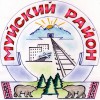    РЕСПУБЛИКА БУРЯТИЯ                АДМИНИСТРАЦИЯ МУНИЦИПАЛЬНОГО ОБРАЗОВАНИЯ «МУЙСКИЙ РАЙОН»    (Администрация МО «Муйский район» РБ)БУРЯАД УЛАС«МУЯЫН АЙМАГ» ГЭhЭН                                                                                                                         НЮТАГАЙ ЗАСАГАЙ                                                                                                                                                              БАЙГУУЛАМЖЫН ЗАХИРГААНПретендент (физическое лицо / индивидуальный предприниматель)..…….…………..………………………...….………………………………………………………………………………………………………………………(Ф.И.О. полностью)ОГРНИП (для индивидуальных предпринимателей): № …………………... ИНН ……………..……………….ИНН (для физических лиц): ……………………………… СНИЛС…………………….………..………………..Контактный (-ые) телефон (-ы): ………………………...……….. Адрес электронной почты: ………………………………………Претендент (юридическое лицо).…………………………………………………………………………….………………………………………………………………………………………………………………………………,(наименование с указанием организационно-правовой формы)действующий на основании …………………………………………………………………………………………(Устав, Положение и т.д.)ОГРН/ИНН/КПП…………………………………………………………………………………………………..…………………………………………………..………………………………………………………………….,Руководитель ……..……………………………………………………………………………………………….(Ф.И.О. полностью, должность)Контактный (-ые) телефон (-ы): ………………………...……….. Адрес электронной почты: ……………………………………….Представитель Претендента (физическое лицо /индивидуальный предприниматель)..…….…………..………………….………………………………..…………………………………………………………………….(Ф.И.О. полностью)Действует на основании доверенности от «….»…………20.….г., зарегистрированной в реестре за № ……………………………………………………………………………………………………….……….….Документ, удостоверяющий личность (паспорт, иное) серия ……… № …………кем выдан .………………………………………...…….…..……………………….………………………..… дата выдачи «….» ………. 20….г.Контактный (-ые) телефон (-ы):  …………………………...………..Адрес электронной почты: ……………………………………….Представитель Претендента (юридическое лицо) ………………………………………………….……….………………………………………………………………………………………………………………………(наименование с указанием организационно-правовой формы)в лице …………...………………………………………………………………………………………………....,(наименование должности, Ф.И.О. уполномоченного лица полностью)Руководитель…...………………………………………………………………………………………………….(Ф.И.О. полностью, должность)Действует на основании доверенности от «….»…………20.….г., зарегистрированной в реестре за № ……………………………………………………………………………………………………….……….….Контактный (-ые) телефон (-ы):  …………………………...……….. Адрес электронной почты: ……………………………………….Дата аукциона:………..……… Лот №………………Наименование объекта продажи …………………...…………………….……………………………...……...……………………………………………………………………………………………………………….………..Адрес (местонахождение) объекта (лота) аукциона ………….…….………..………………………………………………………………………………………………………………………....……………………………..…...…р/с или (л/с)р/с или (л/с)к/ск/сИННКППБИК                                                                    (наименование юридического лица)                                                                    (наименование юридического лица)                                                                    (наименование юридического лица)                                                                    (наименование юридического лица)